Dear Candidate, 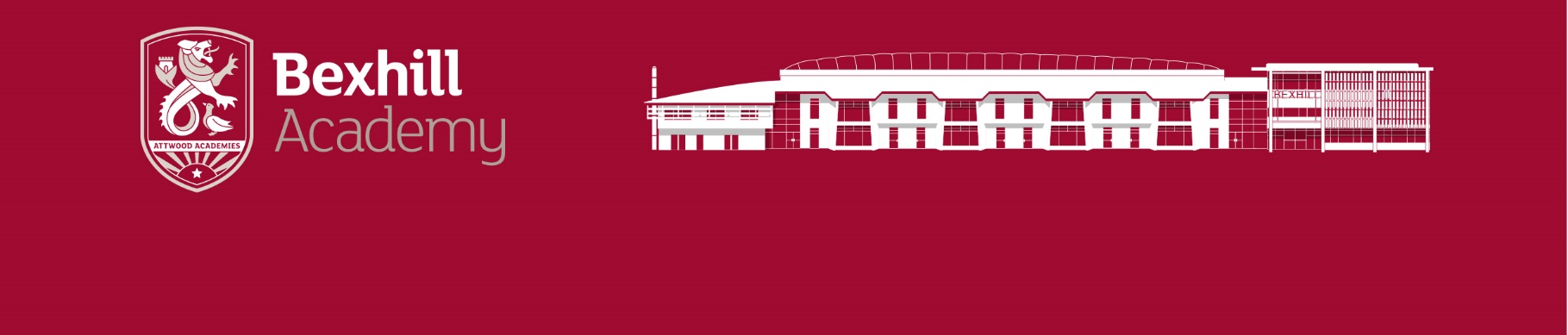 Thank you for your interest in joining us at Bexhill Academy. Bexhill Academy part of the Attwood Academies Trust, is a larger than average 11-16 mixed school serving the coastal town of Bexhill-On-Sea, East Sussex, with currently just over 1500 students on roll.  A seaside town renowned for the De La Warr Pavilion and being the home to the first British motor race! Working at Bexhill Academy, whether as an NQT or as a teacher of many years, is an opportunity for you to work with some extraordinary and inspiring students and staff. The Bexhill community is a very special place and we are privileged to be working in a state of the Art Building with modern facilities throughout.Following our success in recent years, we have become over-subscribed with over 400 applications for the 300 places offered in September 2023. Consequently, year on year we have been expanding our teaching staff to accommodate our increasing numbers.  At Bexhill Academy, we encourage students to aim high and we support them in pursing their dreams. We offer challenge to all abilities, stretching the minds of the most able to become enquiring and independent thinkers, yet offering support to those who find their studies more challenging.  We are looking to recruit a Head of Faculty for Engineering and Technology who shares our vision and ambitions for the young people of this community. You will lead a highly motivated and passionate group of staff who always have the best interests of the students at heart.  Staff development is central to everything we do with high quality CPD opportunities and advancement in a variety of areas. The Technology Faculty is well qualified, committed and friendly. Curriculum wise there is a vibrant and exciting Key Stage 3 and we currently follow AQA GCSE for Engineering KS4 and are over subscribed for Design Technology every year.If you are a well-qualified and enthusiastic teacher with excellent communication skills; a leader seeking to work in a dynamic, modern school, passionate about teaching and learning and securing student success, we would like to hear from you. We look forward to meeting you, Ellie GordonDr Craig NealCo-Leadership“Be Brilliant Today”Gunters Lane, Bexhill-on-Sea, East Sussex,TN39 4BY